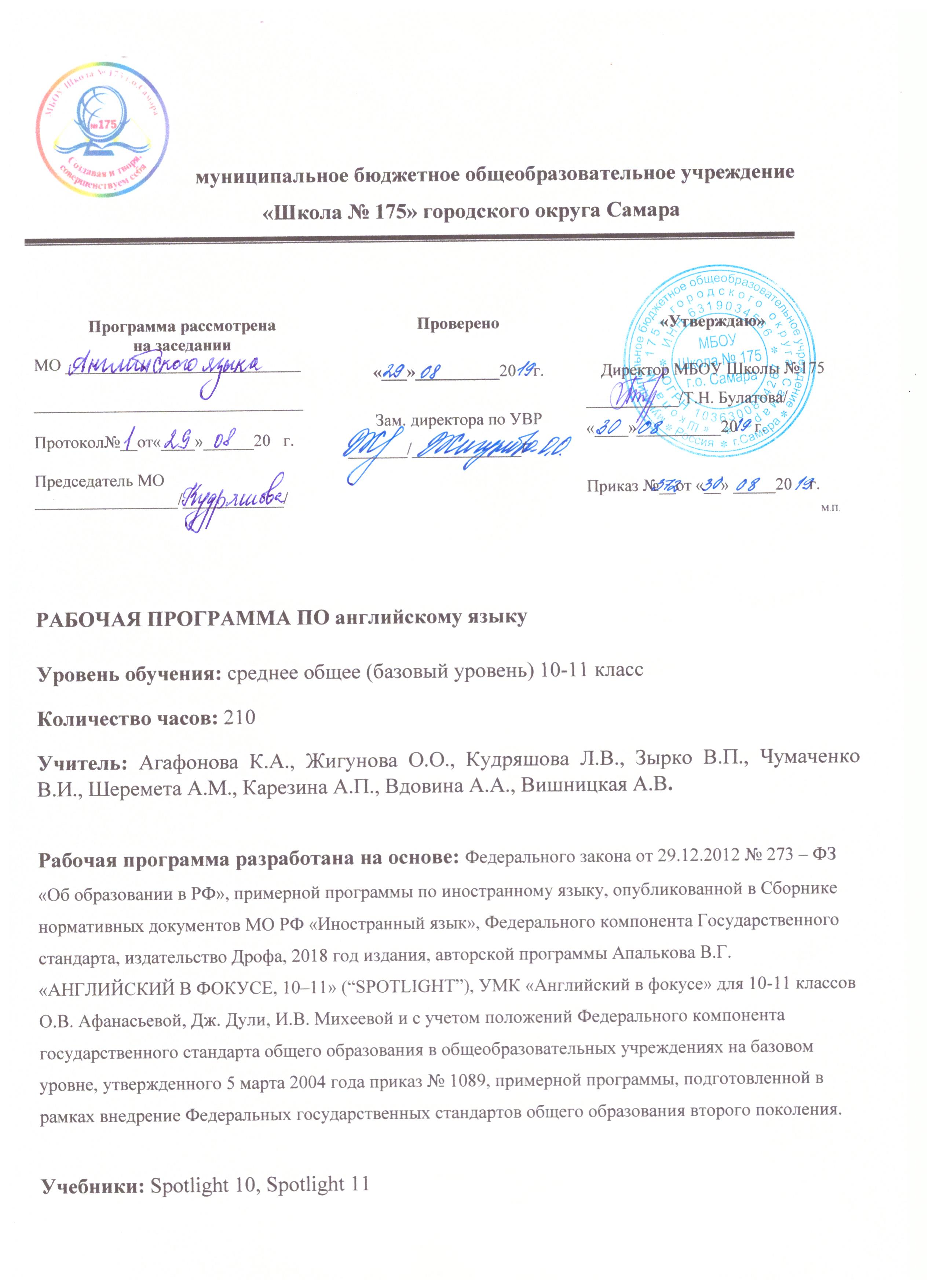 СОДЕРЖАНИЕЦелевой раздел основной образовательной программы среднего общего образования по английскому языку.Пояснительная запискаМесто учебного предметаОбщая характеристика  программы по предметуОсновные задачи реализации  образовательной программы учебного предмета (углубленный уровень)Содержание учебного курса (базовый, углубленный уровни)Система оценки достижений планируемых результатов освоения  ООП СОБ по ПРЕДМЕТУ.тематическое планирование.Описание учебно-методического и материально-технического обеспечеия образовательного процесса.Планируемые результаты освоения обучающимися основной образовательной программы среднего общего образования по английскому языку.      1. Целевой раздел основной образовательной программы       среднего общего образованияПояснительная запискаРабочая программа учебного предмета « Английский язык» для 10-11 класса составлена на основе:-Федерального    государственного стандарта общего  образования 2004;-Примерной  программы  общего  образования по  иностранным  языкам     (английский  язык), рекомендованной Министерством образования Российской Федерации 2001;- Учебно-методического комплекса  «Английский в фокусе», авторы: О.В. Афанасьева, Дж. Дули, И.В. Михеева, Б. Оби, В. Эванс, «Просвещение» 2010.- Обязательного минимума содержания ООО по «Английскому языку» (приказ МО №1276).2. Место учебного предметаВ Федеральном учебном плане на изучение английского языка во 10-11 классах отводится 3 часа в неделю, всего 210 часов, продолжительностью изучения 35 учебных недель, что определяется календарным учебным графиком работы МБОУ Школы №175 , темпом обучаемости, индивидуальными особенностями обучающихся и спецификой используемых учебных средств.        3. Общая характеристика  программы по предметуОсновная образовательная программа среднего общего образования разработана на основе ФГОС СОО, Конституции Российской Федерации1, Конвенции ООН о правах ребенка2, учитывает региональные, национальные и этнокультурные потребности народов Российской Федерации, обеспечивает достижение обучающимися образовательных результатов в соответствии с требованиями, установленными ФГОС СОО, определяет цели, задачи, планируемые результаты, содержание и организацию образовательной деятельности на уровне среднего общего образования и реализуется образовательной организацией через урочную и внеурочную деятельность с соблюдением требований государственных санитарно-эпидемиологических правил и нормативов.Программа содержит три раздела: целевой, содержательный и организационный.Основная образовательная программа содержит обязательную часть и часть, формируемую участниками образовательных отношений. Обязательная часть в полном объеме выполняет требования ФГОС СОО и составляет 60 %, а часть, формируемая участниками образовательных отношений, – 40 % от общего объема образовательной программы среднего общего образования. В целях обеспечения индивидуальных потребностей обучающихся в основной образовательной программе предусматриваются учебные предметы, курсы, обеспечивающие различные интересы обучающихся, в том числе этнокультурные; внеурочная деятельность.Организация образовательной деятельности по основным образовательным программам среднего общего образования основана на дифференциации содержания с учетом образовательных потребностей и интересов обучающихся, обеспечивающих изучение учебных предметов всех предметных областей основной образовательной программы среднего общего образования на базовом или углубленном уровнях (профильное обучение) основной образовательной программы среднего общего образованияИностранный язык как учебный предмет характеризуется:-  межпредметностью (содержанием речи на иностранном языке могут быть сведения из разных областей знания, например, литературы, искусства, истории, географии, математики и др.); - многоуровневостью (с одной стороны необходимо овладение различными языковыми средствами, соотносящимися с аспектами языка: лексическим, грамматическим, фонетическим, с другой - умениями в четырех видах речевой деятельности);- полифункциональностью (может выступать как цель обучения и как средство приобретения сведений в самых различных областях знания).Изучение в старшей школе иностранного языка в целом и английского в частности на базовом уровне направлено на достижение следующей цели: дальнейшее развитие иноязычной коммуникативной компетенции (речевой, языковой, социокультурной, компенсаторной, учебно-познавательной):речевая компетенция - совершенствование коммуникативных умений в четырех основных видах речевой деятельности (говорении, аудировании, чтении и письме); умений планировать свое речевое и неречевое поведение;языковая компетенция - систематизация ранее изученного материала; овладение новыми языковыми средствами в соответствии с отобранными темами и сферами общения: увеличение объема используемых лексических единиц; развитие навыков оперирования языковыми единицами в коммуникативных целях;социокультурная компетенция - увеличение объема знаний о социокультурной специфике страны/стран изучаемого языка, совершенствование умений строить свое речевое и неречевое поведение адекватно этой специфике, формирование умений выделять общее и специфическое в культуре родной страны и страны изучаемого языка;компенсаторная компетенция - дальнейшее развитие умений выходить из положения в условиях дефицита языковых средств при получении и передаче иноязычной информации; учебно-познавательная компетенция - развитие общих и специальных учебных умений, позволяющих совершенствовать учебную деятельность по овладению иностранным языком, удовлетворять с его помощью познавательные интересы в других областях знания.4. Основные задачи реализации  образовательной программы учебного предмета (углубленный уровень)Целями реализации основной образовательной программы среднего общего образования являются:– становление и развитие личности обучающегося в ее самобытности и уникальности, осознание собственной индивидуальности, появление жизненных планов, готовность к самоопределению;– достижение выпускниками планируемых результатов: компетенций и компетентностей, определяемых личностными, семейными, общественными, государственными потребностями и возможностями обучающегося старшего школьного возраста, индивидуальной образовательной траекторией его развития и состоянием здоровья.Достижение поставленных целей при разработке и реализации образовательной организацией основной образовательной программы среднего общего образования предусматривает решение следующих основных задач:– формирование российской гражданской идентичности обучающихся;– сохранение и развитие культурного разнообразия и языкового наследия многонационального народа Российской Федерации, реализация права на изучение родного языка, овладение духовными ценностями и культурой многонационального народа России;– обеспечение равных возможностей получения качественного среднего общего образования;– обеспечение достижения обучающимися образовательных результатов в соответствии с требованиями, установленными Федеральным государственным образовательным стандартом среднего общего образования (далее – ФГОС СОО);– обеспечение реализации бесплатного образования на уровне среднего общего образования в объеме основной образовательной программы, предусматривающей изучение обязательных учебных предметов, входящих в учебный план (учебных предметов по выбору из обязательных предметных областей, дополнительных учебных предметов, курсов по выбору и общих для включения во все учебные планы учебных предметов, в том числе на углубленном уровне), а также внеурочную деятельность;– установление требований к воспитанию и социализации обучающихся, их самоидентификации посредством личностно и общественно значимой деятельности, социального и гражданского становления, осознанного выбора профессии, понимание значения профессиональной деятельности для человека и общества, в том числе через реализацию образовательных программ, входящих в основную образовательную программу;– обеспечение преемственности основных образовательных программ начального общего, основного общего, среднего общего, профессионального образования;– развитие государственно-общественного управления в образовании;– формирование основ оценки результатов освоения обучающимися основной образовательной программы, деятельности педагогических работников, организаций, осуществляющих образовательную деятельность;– создание условий для развития и самореализации обучающихся, для формирования здорового, безопасного и экологически целесообразного образа жизни обучающихся.Принципы и подходы к формированию основной образовательной программы среднего общего образованияМетодологической основой ФГОС СОО является системно-деятельностный подход, который предполагает:– формирование готовности обучающихся к саморазвитию и непрерывному образованию;– проектирование и конструирование развивающей образовательной среды организации, осуществляющей образовательную деятельность;– активную учебно-познавательную деятельность обучающихся;– построение образовательной деятельности с учетом индивидуальных, возрастных, психологических, физиологических особенностей и здоровья обучающихся.Основная образовательная программа формируется на основе системно-деятельностного подхода. В связи с этим личностное, социальное, познавательное развитие обучающихся определяется характером организации их деятельности, в первую очередь учебной, а процесс функционирования образовательной организации, отраженный в основной образовательной программе (ООП), рассматривается как совокупность следующих взаимосвязанных компонентов: цели образования; содержания образования на уровне среднего общего образования; форм, методов, средств реализации этого содержания (технологии преподавания, освоения, обучения); субъектов системы образования (педагогов, обучающихся, их родителей (законных представителей)); материальной базы как средства системы образования, в том числе с учетом принципа преемственности начального общего, основного общего, среднего общего, профессионального образования, который может быть реализован как через содержание, так и через формы, средства, технологии, методы и приемы работы.Основная образовательная программа при конструировании и осуществлении образовательной деятельности ориентируется на личность как цель, субъект, результат и главный критерий эффективности, на созданиесоответствующих условий для саморазвития творческого потенциала личности.Осуществление принципа индивидуально-дифференцированного подхода позволяет создать оптимальные условия для реализации потенциальных возможностей каждого обучающегося.Основная образовательная программа формируется с учетом психолого-педагогических особенностей развития детей 15–18 лет, связанных:– с формированием у обучающихся системы значимых социальных и межличностных отношений, ценностно-смысловых установок, отражающих личностные и гражданские позиции в деятельности, ценностных ориентаций, мировоззрения как системы обобщенных представлений о мире в целом, об окружающей действительности, других людях и самом себе, готовности руководствоваться ими в деятельности;– с переходом от учебных действий, характерных для основной школы и связанных с овладением учебной деятельностью в единстве мотивационно-смыслового и операционно-технического компонентов, к учебно-профессиональной деятельности, реализующей профессиональные и личностные устремления обучающихся. Ведущее место у обучающихся на уровне среднего общего образования занимают мотивы, связанные с самоопределением и подготовкой к самостоятельной жизни, с дальнейшим образованием и самообразованием. Эти мотивы приобретают личностный смысл и становятся действенными;– с освоением видов деятельности по получению нового знания в рамках учебного предмета, его преобразованию и применению в учебных, учебно-проектных и социально-проектных ситуациях, с появлением интереса к теоретическим проблемам, к способам познания и учения, к самостоятельному поиску учебно-теоретических проблем, способности к построению индивидуальной образовательной траектории;– с формированием у обучающихся научного типа мышления, овладением научной терминологией, ключевыми понятиями, методами и приемами;– с самостоятельным приобретением идентичности; повышением требовательности к самому себе; углублением самооценки; бóльшим реализмом в формировании целей и стремлении к тем или иным ролям; ростом устойчивости к фрустрациям; усилением потребности влиять на других людей.Переход обучающегося в старшую школу совпадает с первым периодом юности, или первым периодом зрелости, который отличается сложностью становления личностных черт. Центральным психологическим новообразованием юношеского возраста является предварительное самоопределение, построение жизненных планов на будущее, формирование идентичности и устойчивого образа «Я». Направленность личности в юношеском возрасте характеризуется ее ценностными ориентациями, интересами, отношениями, установками, мотивами, переходом от подросткового возраста к самостоятельной взрослой жизни. К этому периоду фактически завершается становление основных биологических и психологических функций, необходимых взрослому человеку для полноценного существования. Социальное и личностное самоопределение в данном возрасте предполагает не столько эмансипацию от взрослых, сколько четкую ориентировку и определение своего места во взрослом мире.Основная образовательная программа формируется с учетом принципа демократизации, который обеспечивает формирование и развитие демократической культуры всех участников образовательных отношений на основе сотрудничества, сотворчества, личной ответственности в том числе через развитие органов государственно-общественного управления образовательной организацией.Основная образовательная программа формируется в соответствии с требованиями ФГОС СОО и с учетом индивидуальных особенностей,потребностей и запросов обучающихся и их родителей (законных представителей) при получении среднего общего образования, включая образовательные потребности обучающихся с ограниченными возможностями здоровья и инвалидов, а также значимость данного уровня общего образования для продолжения обучения в профессиональной образовательной организации или образовательной организации высшего образования, профессиональной деятельности и успешной социализации.            5.Содержание учебного курса (базовый)Содержание курса отражает содержание примерной программы среднего (полного) общего образования по английскому языку (Базовый уровень).Социально-бытовая сфера. Повседневная жизнь семьи, ее доход жилищные   и бытовые условия проживания в городской квартире или в доме/коттедже в сельской местности. Распределение домашних обязанностей в семье. Общение в семье и в школе, межличностные отношения с друзьями и знакомыми. Здоровье и забота о нем, самочувствие, медицинские услуги.Социально-культурная сфера.   Молодежь в современном обществе. Досуг молодежи: посещение кружков, спортивных секций и клубов по интересам. Страна/страны изучаемого языка, их культурные достопримечательности. Путешествие по своей стране и за рубежом, его планирование и организация, места и условия проживания туристов, осмотр достопримечательностей. Природа и экология, научно-технический прогресс.Учебно-трудовая сфера. Современный мир профессий. Возможности продолжение образования в высшей школе. Проблемы выбора будущей сферы трудовой и профессиональной деятельности, профессии, планы на ближайшее будущее. Языки международного общения и их роль при выборе профессии в современном мире.Учебник состоит из 8 разделов (Modules), имеющих четкую структуру:• работа над чтением (Reading Skills);• работа над аудированием и устной речью (Listening and Speaking Skills);• работа над грамматическим строем языка, в том числе словообразованием и фразовыми глаголами (Grammar in Use);• работа над письмом творческого характера (Writing Skills);• подготовка к Единому государственному экзамену (Spotlight on Exams);• дополнительный материал для работы над лексикой (Word Perfect);• дополнительный материал для работы над грамматикой (Grammar Check);• материал для совершенствования умений чтения художественных текстов (Literature);• материал, знакомящий учащихся с жизнью и культурой Великобритании (Culture Corner);• материал, рассказывающий об экологических проблемах (Going Green);• материал для самопроверки (Progress Check).Изучаемые темы Spotlight 10: Модуль1 «Тесные узы». Модуль 2 «Покупки. Подростки и деньги».Модуль 3 «Школьная жизнь»( «Образование. Карьера».) Модуль 4 «Охрана окружающей среды». Модуль 5 «Каникулы.Отдых». Модуль 6 «Здоровое питание». Модуль 7 «Развлечения». Модуль 8 «Техника и технология».Изучаемые темы Spotlight 11: Модуль1 «Взаимоотношения». Модуль 2 «Если есть желание, то найдется возможность». Модуль 3 «Ответственность». Модуль 4 «Опасность». Модуль 5 «Кто ты?». Модуль 6 «Общение». Модуль 7 «И наступит завтра». Модуль 8 «Путешествия».Одной из отличительных особенностей учебника «Английский в фокусе» является последовательное обращение к знаниям, получаемым школьниками из других предметов (Across the Curriculum) и наличие материалов о России, ее достижениях в различных сферах, обычаях, географии, культуре (Spotlight on Russia).Учебник “Spotlight” для 10 и 11 класса обучает живому, современному и аутентичному английскому языку. Обучение основывается на повторении пройденного и движения вперед за счет постепенного наращивания возможностей учащихся в освоении и использовании английского языка.В УМК реализуются личностно-ориентированный, коммуникативно-когнитивный и деятельностный подходы в обучении английскому языку.Учебно-тематический план Spotlight 10Module 1. Strong ties. Кол-во часов 12Повседневная жизнь семьи, ее доход жилищные   и бытовые условия проживания в городской квартире или в доме/коттедже в сельской местности.Module 2. Living and Spending. Кол-во часов 14Распределение домашних обязанностей в семье.Module 3. School days and Work. Кол-во часов 13Общение в семье и в школеModule 4. Earth Alert. Кол-во часов14Межличностные отношения с друзьями и знакомымиModule 5. Holidays. Кол-во часов 12Молодежь в современном обществе. Досуг молодежи: посещение кружков, спортивных секций и клубов по интересам.Module 6. Food and Health. Кол-во часов 11Здоровье и забота, самочувствие, медицинские услуги.Module 7. Let’s have fun. Кол-во часов 13Путешествие по своей стране и за рубежом, его планирование и организация, места и условия проживания туристов.Module 8. Technology. Кол-во часов 13Природа и экология, научно-технический прогресс. Современный мир профессий. Возможности продолжение образования в высшей школе. Проблемы выбора будущей сферы трудовой и профессиональной деятельности, профессии, планы на ближайшее будущее. Языки международного общения и их роль при выборе профессии в современном мире.Повторение. Кол-во часов 3Итого 105 часов Учебно-тематический план Spotlight 11Module 1. Relationships. Кол-во часов 13Родственные узы, семья. Взаимоотношения.Описание внешности человека. Многонациональная Британия. Охрана окружающей среды. Module 2. Where the reis a will, there is a way. Кол-во часов 14Стресс и здоровье. Межличностные отношения с друзьями.Module 3. Responsibility. Кол-во часов 10Жертвы преступлений. Права и обязанности. Мои права. Module 4. Danger. Кол-во часов11Досуг молодежи, Здоровье и забота о немModule 5. Who are you?. Кол-во часов 15Повседневная жизнь семьи, условия проживания в городе, проблемы современного города.Module 6. Communication. Кол-во часов 15Средства массовой коммуникации.Module 7. In days to come. Кол-во часов 12Планы на будущее.Module 8. Travel. Кол-во часов 12Путешествия по своей стране и за рубежом, осмотр достопримечательностейПовторение. Кол-во часов 3Итого 105 часов 2. Система оценки достижений планируемых результатов освоения  ООП СОБ по ПРЕДМЕТУКонтроль освоения программного учебного материала осуществляется в следующем порядке:Текущая аттестация:Выполнение практических заданий и срезовых работ по всем видам устной (монологической и диалогической) и письменной речи, чтению, аудированию.Срезовые (проверочные) работы по лексике и грамматике.Промежуточная аттестация:Выполнение заданий по завершении модуля (Spotlight on Exams). Аудиторная работа.Выполнение заданий по завершении модуля (Progress Check). Домашняя (самостоятельная) работа. Контроль и коррекция в дистанционном (электронном) режиме.Зачётная работа в формате ЕГЭ по окончании триместра.Нормы оценок:Чтение с пониманием основного содержания прочитанного (ознакомительное)Оценка «5» ставится учащемуся, если он понял основное содержание оригинального текста, может выделить основную мысль, определить основные факты, умеет догадываться о значении незнакомых слов из контекста, либо по словообразовательным элементам, либо по сходству с родным языком. Скорость чтения иноязычного текста может быть несколько замедленной по сравнению с той, с которой ученик читает на родном языке. Заметим, что скорость чтения на родном языке у учащихся разная.Оценка «4» ставится ученику, если он понял основное содержание оригинального текста, может выделить основную мысль, определить отдельные факты. Однако у него недостаточно развита языковая догадка, и он затрудняется в понимании некоторых незнакомых слов, он вынужден чаще обращаться к словарю, а темп чтения более замедленен.        Оценка «3» ставится школьнику, который не совсем точно понял основное содержание прочитанного, умеет выделить в тексте только небольшое количество фактов, совсем не развита языковая догадка.Оценка «2» выставляется ученику в том случае, если он не понял текст или понял содержание текста неправильно, не ориентируется в тексте при поиске определенных фактов, не умеет семантизировать ( понимать значение)незнакомую лексику.Чтение с полным пониманием содержания (изучающее)Оценка «5» ставится ученику, когда он полностью понял несложный оригинальный текст (публицистический, научно-популярный; инструкцию или отрывок из туристического проспекта). Он использовал при этом все известные приемы, направленные на понимание прочитанного (смысловую догадку, анализ).Оценка «4» выставляется учащемуся, если он полностью понял текст, но многократно обращался к словарю.Оценка «3» ставится, если ученик понял текст не полностью, не владеет приемами его смысловой переработки.Оценка «2» ставится в том случае, когда текст учеником не понят. Он с трудом может найти незнакомые слова в словаре.Чтение с нахождением интересующей или нужной информации (просмотровое)Оценка «5» ставится ученику, если он может достаточно быстро просмотреть несложный оригинальный текст (типа расписания поездов, меню, программы телепередач) или несколько небольших текстов и выбрать правильно запрашиваемую информацию.Оценка «4» ставится ученику при достаточно быстром просмотре текста, но при этом он находит только примерно 2/3 заданной информации.Оценка «3» выставляется, если ученик находит в данном тексте (или данных текстах) примерно 2/3 заданной информации.Оценка «2» выставляется в том случае, если ученик практически не ориентируется в тексте.Понимание речи на слух        Основной речевой задачей при понимании звучащих текстов на слух является извлечение основной или заданной ученику информации.Оценка «5» ставится ученику, который понял основные факты, сумел выделить отдельную, значимую для себя информацию (например, из прогноза погоды, объявления, программы радио и телепередач), догадался о значении части незнакомых слов по контексту, сумел использовать информацию для решения поставленной задачи (например найти ту или иную радиопередачу).Оценка «4» ставится ученику, который понял не все основные факты. При решении коммуникативной задачи он использовал только 2/3 информации.Оценка «3» свидетельствует, что ученик понял только 50 % текста. Отдельные факты понял неправильно. Не сумел полностью решить поставленную перед ним коммуникативную задачу.Оценка «2» ставится, если ученик понял менее 50 % текста и выделил из него менее половины основных фактов. Он не смог решить поставленную перед ним речевую задачу.ГоворениеГоворение в реальной жизни выступает в двух формах общения: в виде связных высказываний типа описания или рассказа и в виде участия в беседе с партнером.Выдвижение овладения общением в качестве практической задачи требует поэтому, чтобы учащийся выявил свою способность, как в продуцировании связных высказываний, так и в умелом участии в беседе с партнером. При оценивании связных высказываний или участия в беседе учащихся многие учителя обращают основное внимание на ошибки лексического, грамматического характера и выставляют отметки, исходя только исключительно из количества ошибок. Подобный подход вряд ли можно назвать правильным.Во-первых, важными показателями рассказа или описания являются соответствия темы, полнота изложения, разнообразие языковых средств, а в ходе беседы — понимание партнера, правильное реагирование на реплики партнера, разнообразие своих реплик. Только при соблюдении этих условий речевой деятельности можно говорить о реальном общении. Поэтому все эти моменты должны учитываться, прежде всего, при оценке речевых произведений школьников.Во-вторых, ошибки бывают разными. Одни из них нарушают общение, т. е. ведут к непониманию. Другие же, хотя и свидетельствуют о нарушениях нормы, но не нарушают понимания. Последние можно рассматривать как оговорки.В связи с этим основными критериями оценки умений говорения следует считать:-соответствие теме,-достаточный объем высказывания,- разнообразие языковых средств и т. п.,а ошибки целесообразно рассматривать как дополнительный критерий.Высказывание в форме рассказа, описанияОценка «5» ставится ученику, если он в целом справился с поставленными речевыми задачами. Его высказывание было связным и логически последовательным. Диапазон используемых языковых средств достаточно широк. Языковые средства были правильно употреблены, практически отсутствовали ошибки, нарушающие коммуникацию, или они были незначительны. Объем высказывания соответствовал тому, что задано программой на данном году обучения. Наблюдалась легкость речи и достаточно правильное произношение. Речь ученика была эмоционально окрашена, в ней имели место не только передача отдельных фактов (отдельной информации), но и элементы их оценки, выражения собственного мнения.Оценка «4» выставляется учащемуся, если он в целом справился с поставленными речевыми задачами. Его высказывание было связанным и последовательным. Использовался довольно большой объем языковых средств, которые были употреблены правильно. Однако были сделаны отдельные ошибки, нарушающие коммуникацию. Темп речи был несколько замедлен. Отмечалось произношение, страдающее сильным влиянием родного языка. Речь была недостаточно эмоционально окрашена. Элементы оценки имели место, но в большей степени высказывание содержало информацию и отражало конкретные факты.Оценка «3» ставится ученику, если он сумел в основном решить поставленную речевую задачу, но диапазон языковых средств был ограничен, объем высказывания не достигал нормы. Ученик допускал языковые ошибки. В некоторых местах нарушалась последовательность высказывания. Практически отсутствовали элементы оценки и выражения собственного мнения. Речь не была эмоционально окрашенной. Темп речи был замедленным.Оценка «2» ставится ученику, если он только частично справился с решением коммуникативной задачи. Высказывание было небольшим по объему (не соответствовало требованиям программы). Наблюдалась узость вокабуляра. Отсутствовали элементы собственной оценки. Учащийся допускал большое количество ошибок, как языковых, так и фонетических. Многие ошибки нарушали общение, в результате чего возникало непонимание между речевыми партнерами.Участие в беседеПри оценивании этого вида говорения важнейшим критерием также как и при оценивании связных высказываний является речевое качество и умение справиться с речевой задачей, т. е. понять партнера и реагировать правильно на его реплики, умение поддержать беседу на определенную тему. Диапазон используемых языковых средств, в данном случае, предоставляется учащемуся.Оценка «5» ставится ученику, который сумел решить речевую задачу, правильно употребив при этом языковые средства. В ходе диалога умело использовал реплики, в речи отсутствовали ошибки, нарушающие коммуникацию.Оценка «4» ставится учащемуся, который решил речевую задачу, но произносимые в ходе диалога реплики были несколько сбивчивыми. В речи были паузы, связанные с поиском средств выражения нужного значения. Практически отсутствовали ошибки, нарушающие коммуникацию.Оценка «3» выставляется ученику, если он решил речевую задачу не полностью. Некоторые реплики партнера вызывали у него затруднения. Наблюдались паузы, мешающие речевому общению.Оценка «2» выставляется, если учащийся не справился с решением речевой задачи. Затруднялся ответить на побуждающие к говорению реплики партнера. Коммуникация не состоялась.Оценивание письменной речи учащихсяОценка «5» Коммуникативная задача решена, соблюдены основные правила оформления текста, очень незначительное количество орфографических и лексико-грамматических погрешностей. Логичное и последовательное изложение материала с делением текста на абзацы. Правильное использование различных средств передачи логической связи между отдельными частями текста. Учащийся показал знание большого запаса лексики и успешно использовал ее с учетом норм иностранного языка. Практически нет ошибок. Соблюдается правильный порядок слов. При использовании более сложных конструкций допустимо небольшое количество ошибок, которые не нарушают понимание текста. Почти нет орфографических ошибок. Соблюдается деление текста на предложения. Имеющиеся неточности не мешают пониманию текста.Оценка «4» Коммуникативная задача решена, но лексико-грамматические погрешности, в том числе выходящих за базовый уровень, препятствуют пониманию. Мысли изложены в основном логично. Допустимы отдельные недостатки при делении текста на абзацы и при использовании средств передачи логической связи между отдельными частями текста или в формате письма. Учащийся использовал достаточный объем лексики, допуская отдельные неточности в употреблении слов или ограниченный запас слов, но эффективно и правильно, с учетом норм иностранного языка. В работе имеется ряд грамматических ошибок, не препятствующих пониманию текста. Допустимо несколько орфографических ошибок, которые не затрудняют понимание текста.Оценка «3» Коммуникативная задача решена, но языковые погрешности, в том числе при применении языковых средств, составляющих базовый уровень, препятствуют пониманию текста. Мысли не всегда изложены логично. Деление текста на абзацы недостаточно последовательно или вообще отсутствует. Ошибки в использовании средств передачи логической связи между отдельными частями текста. Много ошибок в формате письма. Учащийся использовал ограниченный запас слов, не всегда соблюдая нормы иностранного языка. В работе либо часто встречаются грамматические ошибки элементарного уровня, либо ошибки немногочисленны, но так серьезны, что затрудняют понимание текста. Имеются многие ошибки, орфографические и пунктуационные, некоторые из них могут приводить к непониманию текста.Оценка «2» Коммуникативная задача не решена. Отсутствует логика в построении высказывания. Не используются средства передачи логической связи между частями текста. Формат письма не соблюдается. Учащийся не смог правильно использовать свой лексический запас для выражения своих мыслей или не обладает необходимым запасом слов. Грамматические правила не соблюдаются. Правила орфографии и пунктуации не соблюдаются.1. За письменные работы (контрольные работы, самостоятельные работы, словарные диктанты) оценка вычисляется исходя из процента правильных ответов:Виды работ        Оценка «3»        Оценка «4»        Оценка «5»Контрольные работы: От 50% до 69%        От 70% до 90%        От 91% до 100%Самостоятельные работы, словарные диктанты: От 60% до 74%        От 75% до 94%        От 95% до 100%2. Творческие письменные работы (письма, разные виды сочинений) оцениваются по пяти критериям:а) Содержание (соблюдение объема работы, соответствие теме, отражены ли все указанные в задании аспекты, стилевое оформление речи соответствует типу задания, аргументация на соответствующем уровне, соблюдение норм вежливости).ПРИ НЕУДОВЛЕТВОРИТЕЛЬНОЙ ОЦЕНКЕ ЗА СОДЕРЖАНИЕ ОСТАЛЬНЫЕ КРИТЕРИИ НЕ ОЦЕНИВАЮТСЯ, И РАБОТА ПОЛУЧАЕТ НЕУДОВЛЕТВОРИТЕЛЬНУЮ ОЦЕНКУ;б) Организация работы (логичность высказывания, использование средств логической связи на соответствующем уровне, соблюдение формата высказывания и деление текста на абзацы);в) Лексика (словарный запас соответствует поставленной задаче и требованиям данного года обучения языку);г) Грамматика (использование разнообразных грамматических конструкций в соответствии с поставленной задачей и требованиям данного года обучения языку);д) Орфография и пунктуация (отсутствие орфографических ошибок, соблюдение главных правил пунктуации: предложения начинаются с заглавной буквы, в конце предложения стоит точка, вопросительный или восклицательный знак, а также соблюдение основных правил расстановки запятых).Требования к результатам и оценке результатаВ результате изучения английского языка по УМК и программе ученик должензнать/пониматьзначения новых лексических единиц, связанных с тематикой данного этапа обучения и соответствующими ситуациями общения, в том числе оценочной лексики, реплик-клише речевого этикета, отражающих особенности культуры страны/стран изучаемого языка;значение изученных грамматических явлений в расширенном объеме; страноведческую информацию из аутентичных источников, обогащающую социальный опыт   школьников: сведения о стране/странах изучаемого языка, их науке и культуре, исторических и современных реалиях, общественных деятелях, месте в мировом сообществе и мировой культуре, взаимоотношениях с нашей страной, языковые средства и правила речевого и неречевого поведения в соответствии со сферой общения и социальным статусом партнера;уметьв области говорения:вести диалог, используя оценочные суждения, в ситуациях официального и неофициального общения (в рамках изученной тематики); беседовать о себе, своих планах; участвовать в обсуждении проблем в связи с прочитанным/прослушанным иноязычным текстом, соблюдая правила речевого этикета;рассказывать о своем окружении, рассуждать в рамках изученной тематики и проблематики; представлять социокультурный портрет своей страны и страны/стран изучаемого языка;в области аудирования:относительно полно и точно понимать высказывания собеседника в распространенных стандартных ситуациях повседневного общения, понимать основное содержание и извлекать необходимую информацию из различных аудио- и видеотекстов: прагматических (объявления, прогноз погоды), публицистических (интервью, репортаж), соответствующих тематике данной ступени обучения;в области чтения:читать аутентичные тексты различных стилей: публицистические, художественные, научно-популярные, прагматические – используя основные виды чтения (ознакомительное, изучающее, поисковое/просмотровое) в зависимости от коммуникативной задачи;в области письменной речи:писать личное письмо, заполнять анкету, письменно излагать сведения о себе в форме, принятой в стране/странах изучаемого языка, делать выписки из иноязычного текста;использовать приобретенные знания и умения в практической деятельности и повседневной жизни для: общения с представителями других стран, ориентации в современном поликультурном мире; получения сведений из иноязычных источников информации (в том числе через Интернет), необходимых в образовательных и самообразовательных целях;К завершению обучения в старшей школе на базовом уровне учащиеся достигают уровень, приближающейся к общеевропейскому пороговому уровню В2 подготовки по английскому языку. К завершению обучения на базовом уровне по УМК в 11-м классе учащиеся достигают уровень, приближающейся к общеевропейскому пороговому уровню В1 подготовки по английскому языку.3. тематическое планированиеПриложение 1Приложение 24. Описание учебно-методического и материально-технического обеспечеия образовательного процессаУМК «Английский в фокусе» для 10-11 класса общеобразовательных учреждений.(авторы О. В. Афанасьева, Д. Дули, И. В. Михеева, Б. Оби, В. Эванс) вошёл в Федеральный перечень учебников, рекомендованных Министерством образования и науки РФ к использованию в общеобразовательных учреждениях на 2011/2012 учебный год. Издательство «Просвещение»,2009 год.УМК «Английский в фокусе» для 10 класса состоит из следующих компонентов:        Учебник;        Рабочая тетрадь;        Языковой портфель;        Книга для учителя;        Книга для чтения (с CD);        Контрольные задания;        CD для работы в классе;        CD для самостоятельной работы дома.Уровень рабочей программы – базовыйПрограмма реализует Федеральный компонент государственного образовательногостандарта среднего общего образования по английскому языку, утвержденный приказом Министерства образования и науки РФ от 05.03.2004 г. №1089.Рабочая программа по английскому языку для 10-11 классов составлена в соответствии с Примерной программой среднего общего образования по английскому языку (Базовый уровень) под редакцией Афанасьевой О.В., Михеевой И.В., Языковой Н.В., Москва, «Просвещение», 2010.Учебно-методический комплекс:1.Афанасьева О.В. Английский язык. 10 класс [Текст]: учеб. для общеобразоват. учреждений/ О.В.Афанасьева, Дж. Дули, И.В. Михеева, Б. Оби, В.Эванс. – 2-е изд. – М.: ExpressPublishing: Просвещение, 2008.2. Афанасьева О.В. Английский язык. Рабочая тетрадь.10 класс [Текст]: пособие дляучащихся общеобразоват. учреждений / О.В.Афанасьева, Дж. Дули, И.В. Михеева, Б. Оби, В.Эванс. – М.: Express Publishing: Просвещение, 2008.3. Афанасьева О.В. Языковой портфель.10 класс [Текст]: пособие для учащихсяобщеобразоват. Учреждений / 3.О.В.Афанасьева, Дж. Дули, И.В. Михеева, Б. Оби, В.Эванс. –М.: Express Publishing: Просвещение, 2008.4. Афанасьева О.В. Английский язык. 11 класс [Текст]: учеб. для общеобразоват.учреждений / О.В.Афанасьева, Дж. Дули, И.В. Михеева, Б. Оби, В.Эванс. – М.: ExpressPublishing: Просвещение, 2008.5. Афанасьева О.В. Английский язык. Рабочая тетрадь.11 класс [Текст]: пособие дляучащихся общеобразоват. учреждений / О.В.Афанасьева, Дж. Дули, И.В. Михеева, Б. Оби, В.Эванс. – М.: Express Publishing: Просвещение, 2009.6. Афанасьева О.В. Языковой портфель.11 класс [Текст]: пособие для учащихсяобщеобразоват. учреждений / О.В.Афанасьева, Дж. Дули, И.В. Михеева, Б. Оби, В.Эванс. –М.: Express Publishing: Просвещение, 2008.5. Планируемые результаты освоения обучающимися основной образовательной программы среднего общего образования по английскому языкуПланируемые личностные результаты освоения ООПЛичностные результаты в сфере отношений обучающихся к себе, к своему здоровью, к познанию себя:– ориентация обучающихся на достижение личного счастья, реализацию позитивных жизненных перспектив, инициативность, креативность, готовность и способность к личностному самоопределению, способность ставить цели и строить жизненные планы;– готовность и способность обеспечить себе и своим близким достойную жизнь в процессе самостоятельной, творческой и ответственной деятельности;– готовность и способность обучающихся к отстаиванию личного достоинства, собственного мнения, готовность и способность вырабатывать собственную позицию по отношению к общественно-политическим событиям прошлого и настоящего на основе осознания и осмысления истории, духовных ценностей и достижений нашей страны;– готовность и способность обучающихся к саморазвитию и самовоспитанию в соответствии с общечеловеческими ценностями и идеалами гражданского общества, потребность в физическом самосовершенствовании, занятиях спортивно-оздоровительной деятельностью;– принятие и реализация ценностей здорового и безопасного образа жизни, бережное, ответственное и компетентное отношение к собственному физическому и психологическому здоровью;– неприятие вредных привычек: курения, употребления алкоголя, наркотиков.Личностные результаты в сфере отношений обучающихся к России как к Родине (Отечеству):– российская идентичность, способность к осознанию российской идентичности в поликультурном социуме, чувство причастности к историко-культурной общности российского народа и судьбе России, патриотизм, готовность к служению Отечеству, его защите;– уважение к своему народу, чувство ответственности перед Родиной, гордости за свой край, свою Родину, прошлое и настоящее многонационального народа России, уважение к государственным символам (герб, флаг, гимн);– формирование уважения к русскому языку как государственному языку Российской Федерации, являющемуся основой российской идентичности и главным фактором национального самоопределения;– воспитание уважения к культуре, языкам, традициям и обычаям народов, проживающих в Российской Федерации.Личностные результаты в сфере отношений обучающихся к закону, государству и к гражданскому обществу:– гражданственность, гражданская позиция активного и ответственного члена российского общества, осознающего свои конституционные права и обязанности, уважающего закон и правопорядок, осознанно принимающего традиционные национальные и общечеловеческие гуманистические и демократические ценности, готового к участию в общественной жизни;– признание неотчуждаемости основных прав и свобод человека, которые принадлежат каждому от рождения, готовность к осуществлению собственных прав и свобод без нарушения прав и свобод других лиц, готовность отстаивать собственные права и свободы человека и гражданина согласно общепризнанным принципам и нормам международного права и в соответствии с Конституцией Российской Федерации, правовая и политическая грамотность;– мировоззрение, соответствующее современному уровню развития науки и общественной практики, основанное на диалоге культур, а также различных форм общественного сознания, осознание своего места в поликультурном мире;– интериоризация ценностей демократии и социальной солидарности, готовность к договорному регулированию отношений в группе или социальной организации;– готовность обучающихся к конструктивному участию в принятии решений, затрагивающих их права и интересы, в том числе в различных формах общественной самоорганизации, самоуправления, общественно значимой деятельности;– приверженность идеям интернационализма, дружбы, равенства, взаимопомощи народов; воспитание уважительного отношения к национальному достоинству людей, их чувствам, религиозным убеждениям;– готовность обучающихся противостоять идеологии экстремизма, национализма, ксенофобии; коррупции; дискриминации по социальным, религиозным, расовым, национальным признакам и другим негативным социальным явлениям.Личностные результаты в сфере отношений обучающихся с окружающими людьми:– нравственное сознание и поведение на основе усвоения общечеловеческих ценностей, толерантного сознания и поведения в поликультурном мире, готовности и способности вести диалог с другими людьми, достигать в нем взаимопонимания, находить общие цели и сотрудничать для их достижения;– принятие гуманистических ценностей, осознанное, уважительное и доброжелательное отношение к другому человеку, его мнению, мировоззрению;– способность к сопереживанию и формирование позитивного отношения к людям, в том числе к лицам с ограниченными возможностями здоровья и инвалидам; бережное, ответственное и компетентное отношение к физическому и психологическому здоровью других людей, умение оказывать первую помощь;– формирование выраженной в поведении нравственной позиции, в том числе способности к сознательному выбору добра, нравственного сознания и поведения на основе усвоения общечеловеческих ценностей и нравственных чувств (чести, долга, справедливости, милосердия и дружелюбия);– развитие компетенций сотрудничества со сверстниками, детьми младшего возраста, взрослыми в образовательной, общественно полезной, учебно-исследовательской, проектной и других видах деятельности.Личностные результаты в сфере отношений обучающихся к окружающему миру, живой природе, художественной культуре:– мировоззрение, соответствующее современному уровню развития науки, значимости науки, готовность к научно-техническому творчеству, владение достоверной информацией о передовых достижениях и открытиях мировой и отечественной науки, заинтересованность в научных знаниях об устройстве мира и общества;– готовность и способность к образованию, в том числе самообразованию, на протяжении всей жизни; сознательное отношение к непрерывному образованию как условию успешной профессиональной и общественной деятельности;– экологическая культура, бережное отношения к родной земле, природным богатствам России и мира; понимание влияния социально-экономических процессов на состояние природной и социальной среды, ответственность за состояние природных ресурсов; умения и навыки разумного природопользования, нетерпимое отношение к действиям, приносящим вред экологии; приобретение опыта эколого-направленной деятельности;– эстетическое отношения к миру, готовность к эстетическому обустройству собственного быта.Личностные результаты в сфере отношений обучающихся к семье и родителям, в том числе подготовка к семейной жизни:– ответственное отношение к созданию семьи на основе осознанного принятия ценностей семейной жизни;– положительный образ семьи, родительства (отцовства и материнства), интериоризация традиционных семейных ценностей.Личностные результаты в сфере отношения обучающихся к труду, в сфере социально-экономических отношений:– уважение ко всем формам собственности, готовность к защите своей собственности,– осознанный выбор будущей профессии как путь и способ реализации собственных жизненных планов;– готовность обучающихся к трудовой профессиональной деятельности как к возможности участия в решении личных, общественных, государственных, общенациональных проблем;– потребность трудиться, уважение к труду и людям труда, трудовым достижениям, добросовестное, ответственное и творческое отношение к разным видам трудовой деятельности;– готовность к самообслуживанию, включая обучение и выполнение домашних обязанностейЛичностные результаты в сфере физического, психологического, социального и академического благополучия обучающихся:– физическое, эмоционально-психологическое, социальное благополучие обучающихся в жизни образовательной организации, ощущение детьми безопасности и психологического комфорта, информационной безопасности.Планируемые метапредметные результаты освоения ООПМетапредметные результаты освоения основной образовательной программы представлены тремя группами универсальных учебных действий (УУД).1. Регулятивные универсальные учебные действияВыпускник научится:– самостоятельно определять цели, задавать параметры и критерии, по которым можно определить, что цель достигнута;– оценивать возможные последствия достижения поставленной цели в деятельности, собственной жизни и жизни окружающих людей, основываясь на соображениях этики и морали;– ставить и формулировать собственные задачи в образовательной деятельности и жизненных ситуациях;– оценивать ресурсы, в том числе время и другие нематериальные ресурсы, необходимые для достижения поставленной цели;– выбирать путь достижения цели, планировать решение поставленных задач, оптимизируя материальные и нематериальные затраты;– организовывать эффективный поиск ресурсов, необходимых для достижения поставленной цели;– сопоставлять полученный результат деятельности с поставленной заранее целью.2. Познавательные универсальные учебные действияВыпускник научится:– искать и находить обобщенные способы решения задач, в том числе, осуществлять развернутый информационный поиск и ставить на его основе новые (учебные и познавательные) задачи;– критически оценивать и интерпретировать информацию с разных позиций, распознавать и фиксировать противоречия в информационных источниках;– использовать различные модельно-схематические средства для представления существенных связей и отношений, а также противоречий, выявленных в информационных источниках;– находить и приводить критические аргументы в отношении действий и суждений другого; спокойно и разумно относиться к критическим замечаниям в отношении собственного суждения, рассматривать их как ресурс собственного развития;– выходить за рамки учебного предмета и осуществлять целенаправленный поиск возможностей для широкого переноса средств и способов действия;– выстраивать индивидуальную образовательную траекторию, учитывая ограничения со стороны других участников и ресурсные ограничения;– менять и удерживать разные позиции в познавательной деятельности.3. Коммуникативные универсальные учебные действияВыпускник научится:– осуществлять деловую коммуникацию как со сверстниками, так и со взрослыми (как внутри образовательной организации, так и за ее пределами), подбирать партнеров для деловой коммуникации исходя из соображений результативности взаимодействия, а не личных симпатий;– при осуществлении групповой работы быть как руководителем, так и членом команды в разных ролях (генератор идей, критик, исполнитель, выступающий, эксперт и т.д.);– координировать и выполнять работу в условиях реального, виртуального и комбинированного взаимодействия;– развернуто, логично и точно излагать свою точку зрения с использованием адекватных (устных и письменных) языковых средств;– распознавать конфликтогенные ситуации и предотвращать конфликты до их активной фазы, выстраивать деловую и образовательную коммуникацию, избегая личностных оценочных суждений.Структура примерной программы развития универсальных учебных действий (УУД) сформирована в соответствии ФГОС СОО и содержит значимую информацию о характеристиках, функциях и способах оценивания УУД на уровне среднего общего образования, а также описание особенностей, направлений и условий реализации учебно-исследовательской и проектной деятельности.Цели и задачи, включающие учебно-исследовательскую и проектную деятельность обучающихся как средство совершенствования их универсальных учебных действий; описание места программы и ее роли в реализации требований ФГОС СОО.Примерная программа развития УУД является организационно-методической основой для реализации требований ФГОС СОО к личностным и метапредметным результатам освоения основной образовательной программы. Требования включают:– освоение межпредметных понятий (например, система, модель, проблема, анализ, синтез, факт, закономерность, феномен) и универсальных учебных действий (регулятивные, познавательные, коммуникативные);– способность их использования в познавательной и социальной практике;– самостоятельность в планировании и осуществлении учебной деятельности и организации учебного сотрудничества с педагогами и сверстниками;– способность к построению индивидуальной образовательной траектории, владение навыками учебно-исследовательской и проектной деятельности.Программа направлена на:– повышение эффективности освоения обучающимися основной образовательной программы, а также усвоение знаний и учебных действий;– формирование у обучающихся системных представлений и опыта применения методов, технологий и форм организации проектной и учебно-исследовательской деятельности для достижения практико-ориентированных результатов образования;– формирование навыков разработки, реализации и общественной презентации обучающимися результатов исследования, индивидуального проекта, направленного на решение научной, личностно и (или) социально значимой проблемы.Программа обеспечивает:– развитие у обучающихся способности к самопознанию, саморазвитию и самоопределению; формирование личностных ценностно-смысловых ориентиров и установок, системы значимых социальных и межличностных отношений;– формирование умений самостоятельного планирования и осуществления учебной деятельности и организации учебного сотрудничества с педагогами и сверстниками, построения индивидуального образовательного маршрута;– решение задач общекультурного, личностного и познавательного развития обучающихся;– повышение эффективности усвоения обучающимися знаний и учебных действий, формирование научного типа мышления, компетентностей в предметных областях, учебно-исследовательской, проектной, социальной деятельности;– создание условий для интеграции урочных и внеурочных форм учебно-исследовательской и проектной деятельности обучающихся, а также их самостоятельной работы по подготовке и защите индивидуальных проектов;– формирование навыков участия в различных формах организации учебно-исследовательской и проектной деятельности (творческих конкурсах, научных обществах, научно-практических конференциях, олимпиадах, национальных образовательных программах и др.), возможность получения практико-ориентированного результата;– практическую направленность проводимых исследований и индивидуальных проектов;– возможность практического использования приобретенных обучающимися коммуникативных навыков, навыков целеполагания, планирования и самоконтроля;– подготовку к осознанному выбору дальнейшего образования и профессиональной деятельности.Цель программы развития УУД — обеспечить организационно-методические условия для реализации системно-деятельностного подхода таким образом, чтобы приобретенные компетенции могли самостоятельно использоваться обучающимися в разных видах деятельности за пределами образовательной организации, в том числе в профессиональных и социальных пробах.В соответствии с указанной целью примерная программа развития УУД среднего общего образования определяет следующие задачи:– организацию взаимодействия педагогов, обучающихся и, в случае необходимости, их родителей по совершенствованию навыков проектной и исследовательской деятельности, сформированных на предыдущих этапах обучения, таким образом, чтобы стало возможным максимально широкое и разнообразное применение универсальных учебных действий в новых для обучающихся ситуациях;– обеспечение взаимосвязи способов организации урочной и внеурочной деятельности обучающихся по совершенствованию владения УУД, в том числе на материале содержания учебных предметов;– включение развивающих задач, способствующих совершенствованию универсальных учебных действий, как в урочную, так и во внеурочную деятельность обучающихся;– обеспечение преемственности программы развития универсальных учебных действий при переходе от основного общего к среднему общему образованию.Формирование системы универсальных учебных действий осуществляется с учетом возрастных особенностей развития личностной и познавательной сфер обучающихся. УУД представляют собой целостную взаимосвязанную систему, определяемую общей логикой возрастного развития. Отличительными особенностями старшего школьного возраста являются: активное формирование чувства взрослости, выработка мировоззрения, убеждений, характера и жизненного самоопределения.Среднее общее образование — этап, когда все приобретенные ранее компетенции должны использоваться в полной мере и приобрести характер универсальных. Компетенции, сформированные в основной школе на предметном содержании, теперь могут быть перенесены на жизненные ситуации, не относящиеся к учебе в школе.Описание понятий, функций, состава и характеристик универсальных учебных действий и их связи с содержанием отдельных учебных предметов и внеурочной деятельностью, а также места универсальных учебных действий в структуре образовательной деятельности.Универсальные учебные действия целенаправленно формируются в дошкольном, младшем школьном, подростковом возрастах и достигают высокого уровня развития к моменту перехода обучающихся на уровень среднего общего образования. Помимо полноты структуры и сложности выполняемых действий, выделяются и другие характеристики, важнейшей из которых является уровень их рефлексивности (осознанности). Именно переход на качественно новый уровень рефлексии выделяет старший школьный возраст как особенный этап в становлении УУД.Для удобства анализа универсальные учебные действия условно разделяют на регулятивные, коммуникативные, познавательные. В целостном акте человеческой деятельности одновременно присутствуют всеназванные виды универсальных учебных действий. Они проявляются, становятся, формируются в процессе освоения культуры во всех ее аспектах.Процесс индивидуального присвоения умения учиться сопровождается усилением осознанности самого процесса учения, что позволяет подросткам обращаться не только к предметным, но и к метапредметным основаниям деятельности. Универсальные учебные действия в процессе взросления из средства (того, что самим процессом своего становления обеспечивает успешность решения предметных задач) постепенно превращаются в объект (в то, что может учеником рассматриваться, анализироваться, формироваться как бы непосредственно). Этот процесс, с одной стороны, обусловлен спецификой возраста, а с другой – глубоко индивидуален, взрослым не следует его форсировать.На уровне среднего общего образования в соответствии с цикличностью возрастного развития происходит возврат к универсальным учебным действиям как средству, но уже в достаточной степени отрефлексированному, используемому для успешной постановки и решения новых задач (учебных, познавательных, личностных). На этом базируется начальная профессионализация: в процессе профессиональных проб сформированные универсальные учебные действия позволяют старшекласснику понять свои дефициты с точки зрения компетентностного развития, поставить задачу доращивания компетенций.Другим принципиальным отличием старшего школьного возраста от подросткового является широкий перенос сформированных универсальных учебных действий на внеучебные ситуации. Выращенные на базе предметного обучения и отрефлексированные, универсальные учебные действия начинают испытываться на универсальность в процессе пробных действий в различных жизненных контекстах.К уровню среднего общего образования в еще большей степени, чем к уровню основного общего образования, предъявляется требование открытости: обучающимся целесообразно предоставить возможностьучаствовать в различных дистанционных учебных курсах (и это участие должно быть объективировано на школьном уровне), осуществить управленческие или предпринимательские пробы, проверить себя в гражданских и социальных проектах, принять участие в волонтерском движении и т.п.Динамика формирования универсальных учебных действий учитывает возрастные особенности и социальную ситуацию, в которых действуют и будут действовать обучающиеся, специфику образовательных стратегий разного уровня (государства, региона, школы, семьи).При переходе на уровень среднего общего образования важнейшее значение приобретает начинающееся профессиональное самоопределение обучающихся (при том что по-прежнему важное место остается за личностным самоопределением). Продолжается, но уже не столь ярко, как у подростков, учебное смыслообразование, связанное с осознанием связи между осуществляемой деятельностью и жизненными перспективами. В этом возрасте усиливается полимотивированность деятельности, что, с одной стороны, помогает школе и обществу решать свои задачи в отношении обучения и развития старшеклассников, но, с другой, создает кризисную ситуацию бесконечных проб, трудностей в самоопределении, остановки в поиске, осуществлении окончательного выбора целей.Недостаточный уровень сформированности регулятивных универсальных учебных действий к началу обучения на уровне среднего общего образования существенно сказывается на успешности обучающихся. Переход на индивидуальные образовательные траектории, сложное планирование и проектирование своего будущего, согласование интересов многих субъектов, оказывающихся в поле действия старшеклассников, невозможны без базовых управленческих умений (целеполагания, планирования, руководства, контроля, коррекции). На уровне среднего общего образования регулятивные действия должны прирасти за счет развернутого управления ресурсами, умения выбирать успешные стратегии втрудных ситуациях, в конечном счете, управлять своей деятельностью в открытом образовательном пространстве.Развитие регулятивных действий тесно переплетается с развитием коммуникативных универсальных учебных действий. Старшеклассники при нормальном развитии осознанно используют коллективно-распределенную деятельность для решения разноплановых задач: учебных, познавательных, исследовательских, проектных, профессиональных. Развитые коммуникативные учебные действия позволяют старшеклассникам эффективно разрешать конфликты, выходить на новый уровень рефлексии в учете разных позиций.Последнее тесно связано с познавательной рефлексией. Старший школьный возраст является ключевым для развития познавательных универсальных учебных действий и формирования собственной образовательной стратегии. Центральным новообразованием для старшеклассника становится сознательное и развернутое формирование образовательного запроса.Открытое образовательное пространство на уровне среднего общего образования является залогом успешного формирования УУД. В открытом образовательном пространстве происходит испытание сформированных компетенций, обнаруживаются дефициты и выстраивается индивидуальная программа личностного роста. Важной характеристикой уровня среднего общего образования является повышение вариативности. Старшеклассник оказывается в сложной ситуации выбора набора предметов, которые изучаются на базовом и углубленном уровнях, выбора профиля и подготовки к выбору будущей профессии. Это предъявляет повышенные требования к построению учебных предметов (курсов) не только на углублённом, но и на базовом уровне. Учителя и старшеклассники нацеливаются на то, чтобы решить две задачи: во-первых, построить системное видение самого учебного предмета и его связей с другими предметами (сферами деятельности); во-вторых, осознать учебный предмет как набор средстврешения широкого класса предметных и полидисциплинарных задач. При таком построении содержания образования создаются необходимые условия для завершающего этапа формирования универсальных учебных действий в школе.Типовые задачи по формированию универсальных учебных действий.Основные требования ко всем форматам урочной и внеурочной работы, направленной на формирование универсальных учебных действий на уровне среднего общего образования:– обеспечение возможности самостоятельной постановки целей и задач в предметном обучении, проектной и учебно-исследовательской деятельности обучающихся;– обеспечение возможности самостоятельного выбора обучающимися темпа, режимов и форм освоения предметного материала;– обеспечение возможности конвертировать все образовательные достижения обучающихся, полученные вне рамок образовательной организации, в результаты в форматах, принятых в данной образовательной организации (оценки, портфолио и т. п.);– обеспечение наличия образовательных событий, в рамках которых решаются задачи, носящие полидисциплинарный и метапредметный характер;– обеспечение наличия в образовательной деятельности образовательных событий, в рамках которых решаются задачи, требующие от обучающихся самостоятельного выбора партнеров для коммуникации, форм и методов ведения коммуникации;– обеспечение наличия в образовательной деятельности событий, требующих от обучающихся предъявления продуктов своей деятельности.Формирование познавательных универсальных учебных действий.Задачи должны быть сконструированы таким образом, чтобы формировать у обучающихся умения:а) объяснять явления с научной точки зрения;б) разрабатывать дизайн научного исследования;в) интерпретировать полученные данные и доказательства с разных позиций и формулировать соответствующие выводы.На уровне среднего общего образования формирование познавательных УУД обеспечивается созданием условий для восстановления полидисциплинарных связей, формирования рефлексии обучающегося и формирования метапредметных понятий и представлений.Для обеспечения формирования познавательных УУД на уровне среднего общего образования рекомендуется организовывать образовательные события, выводящие обучающихся на восстановление межпредметных связей, целостной картины мира. Например:– полидисциплинарные и метапредметные погружения и интенсивы;– методологические и философские семинары;– образовательные экспедиции и экскурсии;– учебно-исследовательская работа обучающихся, которая предполагает:– выбор тематики исследования, связанной с новейшими достижениями в области науки и технологий;– выбор тематики исследований, связанных с учебными предметами, не изучаемыми в школе: психологией, социологией, бизнесом и др.;– выбор тематики исследований, направленных на изучение проблем местного сообщества, региона, мира в целом.Формирование коммуникативных универсальных учебных действий.Принципиальное отличие образовательной среды на уровне среднего общего образования — открытость. Это предоставляет дополнительные возможности для организации и обеспечения ситуаций, в которых обучающийся сможет самостоятельно ставить цель продуктивного взаимодействия с другими людьми, сообществами и организациями и достигать ее.Открытость образовательной среды позволяет обеспечивать возможность коммуникации:– с обучающимися других образовательных организаций региона, как с ровесниками, так и с детьми иных возрастов;– представителями местного сообщества, бизнес-структур, культурной и научной общественности для выполнения учебно-исследовательских работ и реализации проектов;– представителями власти, местного самоуправления, фондов, спонсорами и др.Такое разнообразие выстраиваемых связей позволяет обучающимся самостоятельно ставить цели коммуникации, выбирать партнеров и способ поведения во время коммуникации, освоение культурных и социальных норм общения с представителями различных сообществ.К типичным образовательным событиям и форматам, позволяющим обеспечивать использование всех возможностей коммуникации, относятся:– межшкольные (межрегиональные) ассамблеи обучающихся; материал, используемый для постановки задачи на ассамблеях, должен носить полидисциплинарный характер и касаться ближайшего будущего;– комплексные задачи, направленные на решение актуальных проблем, лежащих в ближайшем будущем обучающихся: выбор дальнейшей образовательной или рабочей траектории, определение жизненных стратегий и т.п.;– комплексные задачи, направленные на решение проблем местного сообщества;– комплексные задачи, направленные на изменение и улучшение реально существующих бизнес-практик;– социальные проекты, направленные на улучшение жизни местного сообщества. К таким проектам относятся:а) участие в волонтерских акциях и движениях, самостоятельная организация волонтерских акций;б) участие в благотворительных акциях и движениях, самостоятельная организация благотворительных акций;б) создание и реализация социальных проектов разного масштаба и направленности, выходящих за рамки образовательной организации;– получение предметных знаний в структурах, альтернативных образовательной организации:а) в заочных и дистанционных школах и университетах;б) участие в дистанционных конкурсах и олимпиадах;в) самостоятельное освоение отдельных предметов и курсов;г) самостоятельное освоение дополнительных иностранных языков.Формирование регулятивных универсальных учебных действий.На уровне среднего общего образования формирование регулятивных УУД обеспечивается созданием условий для самостоятельного целенаправленного действия обучающегося.Для формирования регулятивных учебных действий целесообразно использовать возможности самостоятельного формирования элементов индивидуальной образовательной траектории. Например:а) самостоятельное изучение дополнительных иностранных языков с последующей сертификацией;б) самостоятельное освоение глав, разделов и тем учебных предметов;в) самостоятельное обучение в заочных и дистанционных школах и университетах;г) самостоятельное определение темы проекта, методов и способов его реализации, источников ресурсов, необходимых для реализации проекта;д) самостоятельное взаимодействие с источниками ресурсов: информационными источниками, фондами, представителями власти и т. п.;е) самостоятельное управление ресурсами, в том числе нематериальными;ж) презентация результатов проектной работы на различных этапах ее реализации.3.Планируемые предметные результаты освоения ООПНа уровне среднего общего образования в соответствии с ФГОС СОО, помимо традиционных двух групп результатов «Выпускник научится» и «Выпускник получит возможность научиться», что ранее делалось в структуре ПООП начального и основного общего образования, появляются еще две группы результатов: результаты базового и углубленного уровней.Логика представления результатов четырех видов: «Выпускник научится – базовый уровень», «Выпускник получит возможность научиться – базовый уровень», «Выпускник научится – углубленный уровень», «Выпускник получит возможность научиться – углубленный уровень» – определяется следующей методологией.Как и в основном общем образовании, группа результатов «Выпускник научится» представляет собой результаты, достижение которых обеспечивается учителем в отношении всех обучающихся, выбравших данный уровень обучения. Группа результатов «Выпускник получит возможность научиться» обеспечивается учителем в отношении части наиболее мотивированных и способных обучающихся, выбравших данный уровень обучения. При контроле качества образования группа заданий, ориентированных на оценку достижения планируемых результатов из блока «Выпускник получит возможность научиться», может включаться в материалы блока «Выпускник научится». Это позволит предоставить возможность обучающимся продемонстрировать овладение качественно иным уровнем достижений и выявлять динамику роста численности наиболее подготовленных обучающихся.Принципиальным отличием результатов базового уровня от результатов углубленного уровня является их целевая направленность. Результаты базового уровня ориентированы на общую функциональную грамотность, получение компетентностей для повседневной жизни и общего развития. Эта группа результатов предполагает:– понимание предмета, ключевых вопросов и основных составляющих элементов изучаемой предметной области, что обеспечивается не за счет заучивания определений и правил, а посредством моделирования и постановки проблемных вопросов культуры, характерных для данной предметной области;– умение решать основные практические задачи, характерные для использования методов и инструментария данной предметной области;– осознание рамок изучаемой предметной области, ограниченности методов и инструментов, типичных связей с некоторыми другими областями знания.Результаты углубленного уровня ориентированы на получение компетентностей для последующей профессиональной деятельности как в рамках данной предметной области, так и в смежных с ней областях. Эта группа результатов предполагает:– овладение ключевыми понятиями и закономерностями, на которых строится данная предметная область, распознавание соответствующих им признаков и взаимосвязей, способность демонстрировать различные подходы к изучению явлений, характерных для изучаемой предметной области;– умение решать как некоторые практические, так и основные теоретические задачи, характерные для использования методов и инструментария данной предметной области;– наличие представлений о данной предметной области как целостной теории (совокупности теорий), об основных связях с иными смежными областями знаний.Примерные программы учебных предметов построены таким образом, что предметные результаты базового уровня, относящиеся к разделу «Выпускник получит возможность научиться», соответствуют предметным результатам раздела «Выпускник научится» на углубленном уровне. Предметные результаты раздела «Выпускник получит возможность научиться» не выносятся на итоговую аттестацию, но при этом возможность их достижения должна быть предоставлена каждому обучающемуся.В результате изучения учебного предмета «Иностранный язык» (английский) на уровне среднего общего образования:Выпускник на базовом уровне научится:Коммуникативные уменияГоворение, диалогическая речь:– Вести диалог/полилог в ситуациях неофициального общения в рамках изученной тематики;– при помощи разнообразных языковых средств без подготовки инициировать, поддерживать и заканчивать беседу на темы, включенные в раздел «Предметное содержание речи»;– выражать и аргументировать личную точку зрения;– запрашивать информацию и обмениваться информацией в пределах изученной тематики;– обращаться за разъяснениями, уточняя интересующую информацию.Говорение, монологическая речь:– Формулировать несложные связные высказывания с использованием основных коммуникативных типов речи (описание, повествование,рассуждение, характеристика) в рамках тем, включенных в раздел «Предметное содержание речи»;– передавать основное содержание прочитанного/ увиденного/услышанного;– давать краткие описания и/или комментарии с опорой на нелинейный текст (таблицы, графики);– строить высказывание на основе изображения с опорой или без опоры на ключевые слова/план/вопросы.Аудирование:– Понимать основное содержание несложных аутентичных аудиотекстов различных стилей и жанров монологического и диалогического характера в рамках изученной тематики с четким нормативным произношением;– выборочное понимание запрашиваемой информации из несложных аутентичных аудиотекстов различных жанров монологического и диалогического характера в рамках изученной тематики, характеризующихся четким нормативным произношением.Чтение:– Читать и понимать несложные аутентичные тексты различных стилей и жанров, используя основные виды чтения (ознакомительное, изучающее, поисковое/просмотровое) в зависимости от коммуникативной задачи;– отделять в несложных аутентичных текстах различных стилей и жанров главную информацию от второстепенной, выявлять наиболее значимые факты.Письмо:– Писать несложные связные тексты по изученной тематике;– писать личное (электронное) письмо, заполнять анкету, письменно излагать сведения о себе в форме, принятой в стране/странах изучаемого языка;– письменно выражать свою точку зрения в рамках тем, включенных в раздел «Предметное содержание речи», в форме рассуждения, приводя аргументы и примеры.Языковые навыки.Орфография и пунктуация:– Владеть орфографическими навыками в рамках тем, включенных в раздел «Предметное содержание речи»;– расставлять в тексте знаки препинания в соответствии с нормами пунктуации.Фонетическая сторона речи:– Произносить звуки английского языка четко, естественным произношением, не допуская ярко выраженного акцента.– Владеть слухопроизносительными навыками в рамках тем, включенных в раздел «Предметное содержание речи»;– владеть навыками ритмико-интонационного оформления речи в зависимости от коммуникативной ситуации.Лексическая сторона речи:– Распознавать и употреблять в речи лексические единицы в рамках тем, включенных в раздел «Предметное содержание речи»;– распознавать и употреблять в речи наиболее распространенные фразовые глаголы;– определять принадлежность слов к частям речи по аффиксам;– догадываться о значении отдельных слов на основе сходства с родным языком, по словообразовательным элементам и контексту;– распознавать и употреблять различные средства связи в тексте для обеспечения его целостности (firstly, to begin with, however, as for me, finally, at last, etc.).Грамматическая сторона речи:– Оперировать в процессе устного и письменного общения основными синтактическими конструкциями в соответствии с коммуникативной задачей;– употреблять в речи различные коммуникативные типы предложений: утвердительные, вопросительные (общий, специальный, альтернативный, разделительный вопросы), отрицательные, побудительные (в утвердительной и отрицательной формах);– употреблять в речи распространенные и нераспространенные простые предложения, в том числе с несколькими обстоятельствами, следующими в определенном порядке (We moved to a new house last year);– употреблять в речи сложноподчиненные предложения с союзами и союзными словами what, when, why, which, that, who, if, because, that’s why, than, so, for, since, during, so that, unless;– употреблять в речи сложносочиненные предложения с сочинительными союзами and, but, or;– употреблять в речи условные предложения реального (Conditional I – If I see Jim, I’ll invite him to our school party) и нереального характера (Conditional II – If I were you, I would start learning French);– употреблять в речи предложения с конструкцией so/such (I was so busy that I forgot to phone my parents);– употреблять в речи конструкции с герундием: to love / hate doing something; stop talking;– употреблять в речи конструкции с инфинитивом: want to do, learn to speak;– употреблять в речи инфинитив цели (I called to cancel our lesson);– употреблять в речи конструкцию it takes me … to do something;– использовать косвенную речь;– использовать в речи глаголы в наиболее употребляемых временных формах: Present Simple, Present Continuous, Future Simple, Past Simple, Past Continuous, Present Perfect, Present Perfect Continuous, Past Perfect;– употреблять в речи страдательный залог в формах наиболее используемых времен: Present Simple, Present Continuous, Past Simple, Present Perfect;– употреблять в речи различные грамматические средства для выражения будущего времени – to be going to, Present Continuous; Present Simple;– употреблять в речи модальные глаголы и их эквиваленты (may, can/be able to, must/have to/should; need, shall, could, might, would);– согласовывать времена в рамках сложного предложения в плане настоящего и прошлого;– употреблять в речи имена существительные в единственном числе и во множественном числе, образованные по правилу, и исключения;– употреблять в речи определенный/неопределенный/нулевой артикль;– употреблять в речи личные, притяжательные, указательные, неопределенные, относительные, вопросительные местоимения;– употреблять в речи имена прилагательные в положительной, сравнительной и превосходной степенях, образованные по правилу, и исключения;– употреблять предлоги, выражающие направление движения, время и место действия.